微信QR code掃描後即可加入
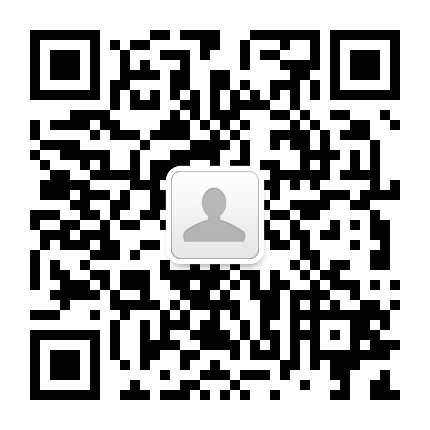 